Muster-Gefährdungsbeurteilung Chemieunterricht an WaldorfschulenKlassenstufe: 		12. KlasseTitel des Versuchs: 	Reaktionen der Bleisalze (9.10)Literatur:			Lehrbuch der phänomenologischen Chemie, Band 2, Seite 338Gefahrenstufe                  	Versuchstyp   Lehrer             SchülerGefahrstoffe (Ausgangsstoffe, mögliche Zwischenprodukte, Endprodukte)Andere Stoffe:Beschreibung der Durchführunga) Man versetzt in einem Reagenzglas etwas Bleiacetatlösung mit halbkonz. Natronlauge. Den sich bildenden Niederschlag löst man mit einem Laugenüberschuss wieder auf. b) Zu Bleiacetatlösung gibt man etwas Sodalösung.c) In eine Petrischale gibt man demin. Wasser. Die Schale wird über eine Videokamera an die Wand projiziert. Nun gibt man auf die eine Seite eine Spatelspitze Bleinitrat hinein (an den Schalenrand), direkt gegenüber eine Spatelspitze Kaliumiodid. Ergänzende HinweiseKeine.EntsorgungshinweiseAlle Reste in den Sammelbehälter "Schwermetallsalze" geben.Mögliche Gefahren (auch durch Geräte)Sicherheitsmaßnahmen (gem. TRGS 500)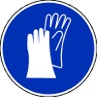 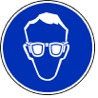 		Schutzbrille tragen	Schutzhandschuhe tragen	Ersatzstoffprüfung (gem. TRGS 600)Durchgeführt; es werden alle Tätigkeitsbeschränkungen (gebärfähige Frauen, sowie werdende und stillende Mütter) und Tätigkeitsverbote (Schülerinnen und Schüler) beachtet.AnmerkungenH272		Kann Brand verstärken; Oxidationsmittel.H290		Kann gegenüber Metallen korrosiv sein.H302		Gesundheitsschädlich bei Verschlucken.H302+332	Gesundheitsschädlich bei Verschlucken oder Einatmen.H314		Verursacht schwere Verätzungen der Haut und schwere Augenschäden.H318		Verursacht schwere Augenschäden.H332		Gesundheitsschädlich bei Einatmen.H351		Kann Krebs erzeugen.H360Df		Kann das Kind im Mutterleib schädigen. Kann vermutlich die Fruchtbarkeit beeinträchtigen.H373		Kann die Organe (Niere, Blut, ZNS, Immunsystem) schädigen.H410		Sehr giftig für Wasserorganismen, mit langfristiger Wirkung.P201		Vor Gebrauch besondere Anweisungen einholen.P261_s		Einatmen von Staub/Aerosol vermeiden.P273		Freisetzung in die Umwelt vermeiden.P280		Schutzhandschuhe/Schutzkleidung/Augenschutz/Gesichtsschutz tragen.	P301+330+331	Bei Verschlucken: Mund ausspülen. Kein Erbrechen herbeiführen.P304+340	Bei Einatmen: Die Person an die frische Luft bringen und für ungehinderte Atmung sorgen.P305+351+338	Bei Berührung mit den Augen: Einige Minuten lang vorsichtig mit Wasser ausspülen. Eventuell. vorhandene 		Kontaktlinsen nach Möglichkeit entfernen. Weiter ausspülen.P308+313	Bei Exposition oder Verdacht: Ärztlichen Rat einholen/ärztliche Hilfe hinzuziehen.P309+310	Bei Exposition oder Unwohlsein: Sofort Giftinformationszentrum oder Arzt anrufen.P312		Bei Unwohlsein Giftinformationszentrum/Arzt anrufen.P501		Inhalt/Behälter örtlicher Sondermüllsammelstelle zuführen.Schule:Datum:				Lehrperson:					Unterschrift:Schulstempel:© Ulrich Wunderlin / Atelierschule Zürich / Erstelldatum: 28.02.2016______________________________________________________________________________NameSignalwortPiktogrammeH-SätzeEUH-SätzeP-SätzeAGW in mg m-3Blei(II)-acetat-lösungc = 1 mol∙l-1Gefahr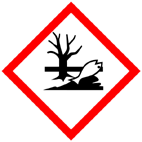 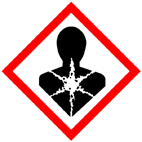 H351 H360Df H373 H410---P201 P273 P280 P308+313 P5010,15 E(einatembare Fraktion)Natronlaugew = 15%Gefahr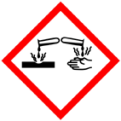 H290 H314---P280 P301+330+331 P305+351+338 P309+310---Blei(II)-nitratGefahr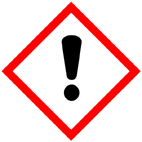 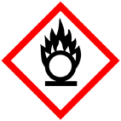 H272 H302+332 H318 H360Df H373 H410---P201 P273 P280 P305+351+338 P308+3130,15 E(einatembare FraktionBleiweiß (basisches Bleicarbonat)GefahrH351 H360Df H373 H410---P201 P280 P273 P308+3130,15 E(einatembare FraktionBlei(II)-hydroxidGefahrH302 H332 H360Df H373 H410---P273 P280 P304+340 P308+313 P3120,15 E(einatembare FraktionBlei(II)-iodidGefahrH302 H332 H360Df H373 H410---P201 P261_s P273 P304+340 P308+313 P3120,15 E(einatembare FraktionNatriumcarbonatlösung (Sodalösung, w = 10%)KaliumiodidGefahrenJaNeinSonstige Gefahren und HinweiseDurch EinatmenXDurch HautkontaktXBrandgefahrXExplosionsgefahrXDurch AugenkontaktX